КАРАР                                           №04                             ПОСТАНОВЛЕНИЕ«01» февраль 2017й.                                                          «01» февраля 2017г.Об утверждении инструкции о мерах пожарной безопасности в администрации сельского поселения Санзяповский сельсовет муниципального района Кугарчинский район Республики Башкортостан    В соответствии с Федеральным законом Российской Федерации от 21 декабря . N69-ФЗ "О пожарной безопасности" (с изменениями и дополнениями), ПОСТАНОВЛЯЮ: 1.Утвердить «Инструкцию о мерах пожарной безопасности в администрации сельского поселения Санзяповский  сельсовет муниципального района Кугарчинский район Республики Башкортостан» (Приложение № 1).2. Утвердить «Инструкцию ответственному лицу за пожарную безопасность» (Приложение № 2).3. Утвердить «Инструкцию по применению и техническому обслуживанию порошковых огнетушителей с встроенным газовым источником давления» (Приложение № 3).5. Контроль за выполнением настоящего постановления оставляю за собой. Глава сельского поселения                               Ф.А.ГалинаПриложение № 1 к постановлениюсельского поселенияСанзяповский сельсоветмуниципального района Кугарчинский район РБ                                                                                                                        №04 от 01.02.2017 гИНСТРУКЦИЯо мерах пожарной безопасности администрации сельского поселения Санзяповский  сельсовет муниципального района Кугарчинский район Республики Башкортостан1. Общие положения.1.1. Настоящая инструкция устанавливает противопожарный режим (требования к пожарной безопасности) в помещении администрации сельского поселения Санзяповский сельсовет (далее по тексту - администрация) и является обязательной для выполнения всеми сотрудниками администрации.1.2. Основные понятия:1.2.1. Пожарная безопасность - состояние защищенности личности, имущества от пожаров.1.2.2. Пожар - неконтролируемое горение, причиняющее материальный ущерб, вред жизни и здоровью людей.1.2.3. Требования пожарной безопасности - специальные условия социального и технического характера, установленные в целях обеспечения пожарной безопасности законодательством Российской Федерации, нормативными актами документами или уполномоченным государственным органом.1.2.4. Меры пожарной безопасности - действия по обеспечению пожарной безопасности, в том числе по выполнению требований пожарной безопасности.1.2.5. Противопожарный режим - правила поведения людей, порядок организации производства и содержания помещений, обеспечивающие предупреждение нарушений требований безопасности и тушение пожаров.1.3. Сотрудники допускаются к работе только после прохождения ими вводного инструктажа по пожарной безопасности и ознакомления их под роспись с настоящей инструкцией в журнале учета инструктажей по пожарной безопасности.1.4. Система ответственности за обеспечение мер пожарной безопасности:1.4.1. Ответственность за обеспечение мер пожарной безопасности несет глава администрации, который: - осуществляет непосредственное руководство системой пожарной безопасности в пределах своей компетенции; - отвечает за меры пожарной безопасности; - назначает ответственных  за пожарную безопасность.1.4.2. Ответственность за соблюдение правил пожарной безопасности на своем рабочем месте несет каждый сотрудник.1.4.3. Ответственность за соблюдение правил пожарной безопасности на определенном участке работ и при производстве определенного вида работ несут лица, назначенные ответственными  распоряжением главы администрации.1.4.4. Ответственность за соблюдение правил пожарной безопасности посетителями лежит на администрации как на принимающей стороне.2. Обязанности сотрудников по соблюдению пожарной безопасности.2.1. Сотрудники обязаны:2.1.1. Соблюдать требования пожарной безопасности, поддерживать противопожарный режим.2.1.2. Выполнять меры предосторожности при пользовании электронагревательными приборами, настольными и напольными светильниками, другими электробытовыми приборами и оргтехникой, предметами бытовой химии и другими опасными в пожарном отношении веществами и материалами.2.1.3. Знать правила обращения с пожароопасными материалами и оборудованием, план эвакуации, средства пожаротушения, а также порядок приведения в действие пожарной сигнализации, пути эвакуации при пожаре, расположение запасных выходов.2.1.4. Выключать по окончании рабочего дня все электроприборы за исключением оборудования, определяемого отдельным распоряжением.2.1.5. Знать схемы эвакуации сотрудников и посетителей в случае пожара, расположение первичных средств пожаротушения, телефоны вызова пожарной охраны.2.2. Ответственный  за пожарную безопасность обязан:2.2.1. Соблюдать требования пожарной безопасности, а также выполнять предписания и иные законные требования должностных лиц пожарной охраны.2.2.2. Разрабатывать и осуществлять меры по обеспечению пожарной безопасности в администрации.2.2.3. Проводить противопожарную пропаганду, а также обучать сотрудников мерам пожарной безопасности.2.2.4. Содержать в исправном состоянии системы и средства противопожарной защиты, включая средства тушения пожаров.2.2.5. Обеспечить на видных местах наличие схем эвакуации сотрудников и посетителей в случае пожара с отметкой о расположении первичных средств пожаротушения, таблички с телефоном вызова пожарной охраны, фамилиями ответственных за пожарную безопасность.3. Порядок содержания территории, здания и помещений, проезда транспорта. Порядок содержания эвакуационных путей.3.1. Территория возле здания администрации должна содержаться в чистоте и порядке. Необходимо своевременно вывозить мусор, опавшие листья, сухую траву.3.2. Тротуары, подъезды к зданию администрации должны находиться в исправном состоянии, в зимнее время очищены от снега и льда.3.4. Обеспечение свободного прохода по коридорам, тамбурам, проходов к средствам тушения и электрическим приборам, расположенным в помещениях администрации является обязанностью руководителей структурных подразделений. Запрещается загромождать пути эвакуации.3.5. Двери эвакуационных выходов должны свободно открываться в направлении выхода из помещения.3.6. В неустановленных местах запрещается: - курить; - пользоваться электронагревательными приборами, не предусмотренными технологическим процессом (кипятильниками, чайниками, утюгами); - оставлять без присмотра и по окончании рабочего дня включенными в сеть оборудование, электронагревательные и электроосветительные приборы, компьютеры; - использовать нестандартные (самодельные) электронагревательные и осветительные приборы, эксплуатировать электронагреватели при отсутствии или неисправности терморегуляторов, предусмотренных конструкцией; - пользоваться поврежденными розетками, рубильниками и другими электроустановочными  изделиями; - использовать для дополнительного обогрева помещений электронагревательные приборы с открытыми нагревательными элементами; - хранить легковоспламеняющие и горючие жидкости в производственных помещениях в количествах, превышающих сменную потребность; - хранить горючие материалы и отходы, в том числе использованные и ненужные бумаги; - производить уборку помещений с применением бензина, и других легковоспламеняющихся и горючих жидкостей; - сушить и хранить одежду на приборах центрального отопления; - запрещается обертывать электролампы и светильники бумагой, тканью и другими горючими материалами, а также эксплуатировать светильники со снятыми колпаками, предусмотренными конструкцией светильников; 3.7. Не реже одного раза в месяц огнетушители, установленные в помещениях администрации, должны подвергаться внешнему осмотру ответственным за состояние первичных средств пожаротушения.3.8. В случае проведения разрешенных пожароопасных работ необходимо по их окончании в течение не менее 3 часов контролировать отсутствие косвенных и прямых признаков пожара - запахов дыма, гари, прямого задымления и т.д.3.9. Запрещается использовать чердачные и технические этажи для организации производственных участков, мастерских, а также хранения продукции, оборудования, мебели и других предметов.3.10. Запрещается  хранение горючих материалов или негорючих материалов в горючей таре в помещениях подвальных и цокольных этажей, не имеющих окон с примыкающими для дымоудаления, а также при сообщении общих лестничных клеток здания с этими этажами.3.11. Места и допустимое количество единовременно находящихся в помещениях сырья, полуфабрикатов и готовой продукции устанавливаются для каждого взрывопожароопасного и пожароопасного участка в соответствующей инструкции.4. Места курения, требования к оборудованию мест для курения.4.1. Места для курения устанавливаются распоряжением главы сельского поселения.4.2. Установленное место для курения должно быть оборудовано в соответствии с требованиями правил пожарной безопасности, в том числе: - место для курения обозначается соответствующими знаками пожарной безопасности, в том числе знаками "Не загромождать", "Место курения"; - устанавливается металлическая урна; - должно быть обеспечено постоянное наличие воды в урне в количестве не менее трети от объема урны; - урна должна очищаться с периодичностью не реже 1 раза в 4 часа; - рядом с местом для курения должно быть обеспечено наличие огнетушителя.4.3. Курение в неустановленных местах запрещается.5. Порядок обесточивания электрооборудования в случае пожара и по окончании рабочего дня.5.1. Обесточивание электрооборудования производится с соблюдением мер пожарной безопасности и охраны труда.5.2. Во всех помещениях  (независимо от назначения) которые по окончании работ закрываются и не контролируются дежурным персоналом, электроустановки и электроприборы (за исключением холодильников, факса, дежурного и аварийного освещения, пожарной и охранной сигнализации, а также электроустановок работающих круглосуточно по требованию технологии) должны быть обесточены при помощи рубильника или устройства его заменяющего и предотвращающего случайный пуск.5.3. В случае неисправностей при работе электрооборудования (при наличии напряжения на корпусе оборудования, возникновении постороннего шума, запаха горящей изоляции, самопроизвольной остановке или неправильном действии механизмов и элементов оборудования) остановить (выключить) его кнопкой "стоп" (выключателя) и отключить от электрической сети с помощью пускового устройства. Сообщить об этом непосредственному руководителю и до устранения неисправности не включать.5.4. При возникновении пожара необходимо: - немедленно прекратить работу (в том числе с электрооборудованием) и сообщить о ситуации вышестоящему персоналу; - обесточить электрическую сеть и электрооборудование при помощи главного рубильника; - приступить к тушению очага возгорания, горящие части электроустановок и электропроводку, находящихся под напряжением, следует тушить углекислотными огнетушителями.6. Порядок осмотра и закрытия помещений после окончания работы.6.1. Закрытие помещений производится после выключения всех токоприемников (за исключением холодильников, факса, дежурного и аварийного освещения, пожарной и охранной сигнализации, а также электроустановок работающих круглосуточно по требованию технологии) и выключения света, приведения технологического оборудования в пожаробезопасное состояние.6.2. Рабочие места сотрудников перед их уходом с работы должны быть очищены от мусора и отходов производства.6.3. Категорически запрещено закрывать любое помещение в случае обнаружения, каких либо неисправностей, могущих повлечь за собой возгорание или травмировании сотрудников организации и посетителей.6.4. Каждый сотрудник после окончания работы (рабочего дня) обязан проверить внешним визуальным осмотром помещения, за которые он несет ответственность. При осмотре помещений особое внимание обратить на отключение всех электроприборов и аппаратуры, обесточивание электроустановок, тщательную уборку помещений от горючего мусора и отходов производства.6.5. Покидать помещение следует только при полном устранении всех обнаруженных неисправностей.6.6. При обнаружении аварийной ситуации немедленно сообщить главе администрации.6.7. Ключи от всех помещений имеются у всего персонала.7. Порядок и сроки прохождения противопожарного инструктажа и занятий по пожарно-техническому минимуму.7.1. Противопожарный инструктаж проводится с целью доведения до работников основных требований пожарной безопасности, изучения пожарной опасности технологических процессов производства и оборудования, средств противопожарной защиты, а также их действий в случае возникновения пожара.7.2. Противопожарный инструктаж проводится лицами ответственными за проведение противопожарного инструктажа, назначенными распоряжением главы администрации, по утвержденным программам обучения мерам пожарной безопасности.7.3. Проведение противопожарного инструктажа включает в себя ознакомление работников с: правилами содержания территории, зданий (сооружений) и помещений, в том числе эвакуационных путей, наружного и внутреннего водопровода, систем оповещения о пожаре и управления процессом эвакуации людей; требованиями пожарной безопасности, исходя из специфики пожарной опасности технологических процессов, производств и объектов; мероприятиями по обеспечению пожарной безопасности при эксплуатации зданий (сооружений), оборудования, производстве пожароопасных работ; правилами применения открытого огня и проведения огневых работ; обязанностями и действиями работников при пожаре, правилами вызова пожарной охраны, правилами применения средств пожаротушения и установок пожарной автоматики.7.4. По характеру и времени проведения противопожарный инструктаж подразделяется на: вводный, первичный на рабочем месте, повторный, внеплановый и целевой.7.5. О проведении вводного, первичного, повторного, внепланового, целевого противопожарного инструктажей делается запись в журнале учета проведения инструктажей по пожарной безопасности с обязательной подписью инструктируемого и инструктирующего.7.6. Вводный противопожарный инструктаж проводится: - со всеми работниками, вновь принимаемыми на работу, независимо от их образования, стажа работы в профессии (должности); - с сезонными работниками; - с командированными работниками; - с обучающимися, прибывшими на производственное обучение или практику; - с иными категориями работников (граждан) по решению главы администрации.7.7. Вводный противопожарный инструктаж заканчивается практической тренировкой действий при возникновении пожара и проверкой знаний средств пожаротушения и систем противопожарной защиты.7.8. Первичный противопожарный инструктаж проводится непосредственно на рабочем месте: - со всеми вновь принятыми на работу; - с переводимыми  из одного подразделения в другое; - с работниками, выполняющими новую для них работу; - с командированными работниками; - с сезонными работниками; - со специалистами строительного профиля, выполняющими строительно-монтажные и иные работы на территории администрации; - с обучающимися,  прибывшими на производственное обучение или практику.7.9. Проведение первичного противопожарного инструктажа с указанными категориями работников осуществляется лицом, ответственным за обеспечение пожарной безопасности.7.10. Первичный противопожарный инструктаж проводят с каждым работником индивидуально, с практическим показом и отработкой умений пользоваться первичными средствами пожаротушения, действий при возникновении пожара, правил эвакуации, помощи пострадавшим.7.11. Все работники должны практически показать умение действовать при пожаре, использовать первичные средства пожаротушения.7.12. Повторный противопожарный инструктаж проводится лицом, ответственным за пожарную безопасность, назначенным распоряжением главы администрации со всеми работниками, независимо от квалификации, образования, стажа, характера выполняемой работы, не реже одного раза в полугодие.7.13. Повторный противопожарный инструктаж проводится в соответствии с графиком проведения занятий, утвержденным главой администрации.7.14. Повторный противопожарный инструктаж проводится индивидуально или с группой работников, обслуживающих однотипное оборудование в пределах общего рабочего места по программе первичного противопожарного инструктажа на рабочем месте.7.15. В ходе повторного противопожарного инструктажа проверяются знания стандартов, правил, норм и инструкций по пожарной безопасности, умение пользоваться первичными средствами пожаротушения, знание путей эвакуации, систем оповещения о пожаре и управления процессом эвакуации людей.7.16. Внеплановый противопожарный инструктаж проводится: - при введении в действие новых или изменении ранее разработанных правил, норм, инструкций по пожарной безопасности, иных документов, содержащих требования пожарной безопасности; - при нарушении работниками организации требований пожарной безопасности, которые могли привести или привели к пожару; - для дополнительного изучения мер пожарной безопасности по требованию органов государственного пожарного надзора при выявлении ими недостаточных знаний у работников администрации; - при перерывах в работе более чем на 30 календарных дней, а для остальных работ - 60 календарных дней (для работ, к которым предъявляются дополнительные требования пожарной безопасности); - при поступлении информационных материалов об авариях, пожарах, происшедших в других администрациях; - при установлении фактов неудовлетворительного знания работниками требований пожарной безопасности.7.17. Внеплановый противопожарный инструктаж проводится работником, ответственным за обеспечение пожарной безопасности в администрации. Объем и содержание внепланового противопожарного инструктажа определяются в каждом конкретном случае в зависимости от причин и обстоятельств, вызвавших необходимость его проведения.7.18. Целевой противопожарный инструктаж проводится: - при выполнении разовых работ, связанных с повышенной пожарной опасностью; - при ликвидации последствий аварий, стихийных бедствий и катастроф; - при организации массовых мероприятий с персоналом администрации.7.19. Целевой противопожарный инструктаж проводится лицом, ответственным за обеспечение пожарной безопасности в администрации.7.20. Целевой противопожарный инструктаж по пожарной безопасности завершается проверкой приобретенных работниками знаний и навыков пользоваться первичными средствами пожаротушения, действий при возникновении пожара, знаний правил эвакуации, помощи пострадавшим, лицом, проводившим инструктаж.7.21. Все работники допускаются к работе только после прохождения противопожарного инструктажа.7.22. Руководители,  специалисты и работники администрации, ответственные за пожарную безопасность, обучаются пожарно-техническому минимуму в объеме знаний требований нормативных правовых актов, регламентирующих пожарную безопасность, в части противопожарного режима, а также приемов и действий при возникновении пожара в администрации, позволяющих выработать практические навыки по предупреждению пожара, спасению жизни, здоровья людей и имущества при пожаре.7.23. Обучение пожарно-техническому минимуму по разработанным и утвержденным в установленном порядке специальным программам, с отрывом от работы проходят: - руководители и ведущие специалисты администрации или лица, исполняющие их обязанности; - работники, ответственные за пожарную безопасность и проведение противопожарного инструктажа;  - иные категории работников по решению главы администрации.7.25. По разработанным и утвержденным специальным программам пожарно-технического минимума непосредственно в администрации обучаются: - работники, ответственные за обеспечение пожарной безопасности в отделах; - граждане, участвующие в деятельности подразделений пожарной охраны по предупреждению и (или) тушению пожаров на добровольной основе.7.26. Обучение по специальным программам пожарно-технического минимума непосредственно в администрации проводится лицом, назначенным распоряжением главы администрации, ответственным за пожарную безопасность, имеющим соответствующую подготовку.8. Действия работников при обнаружении пожара.8.1. Порядок действий работников при обнаружении пожара утверждается главой администрации и обязателен к применении  всеми работниками администрации.8.2. Порядок действий работников при обнаружении пожара должен предусматривать: - правила вызова пожарной охраны; - порядок отключения вентиляции и электрооборудования; - правила применения средств пожаротушения и установок пожарной автоматики; - порядок эвакуации и материальных ценностей; - порядок осмотра и приведения в пожаровзрывобезопасное  состояние всех помещений администрацииПриложение № 2 к постановлениюсельского поселенияСанзяповский сельсоветмуниципального района Кугарчинский район РБ                                                                                                                        №04 от 01.02.2017 гИНСТРУКЦИЯответственному лицу за пожарную безопасность1. Общие положенияНастоящая инструкция определяет обязанности ответственного лица за пожарную безопасность (помещения) администрации.Персональная ответственность за обеспечение пожарной безопасности  сельского поселения Санзяповский сельсовет в целом, в соответствии с действующим законодательством Российской Федерации, возлагается на главу сельского поселения.Лицо, ответственное за пожарную безопасность, несет персональную ответственность за выполнение настоящей Инструкции в установленном законом порядке.2. Обязанности лица, ответственного за пожарную безопасность.Ответственный  за пожарную безопасность обязан:Знать пожарную опасность помещений и оборудования.Знать действующие правила и инструкции пожарной безопасности по общему противопожарному режиму, а также для отдельных помещений, операций, работ.Следить за:состоянием территорий, эвакуационных путей и выходов;загромождением подступов к зданию, пожарным гидрантам, расположенным на прилегающей к зданию территории;загромождением коридоров,  проходов, тамбуров, холлов, лестничных площадок, маршей лестниц, люков мебелью, шкафами, оборудованием, различными материалами и предметами, препятствующими свободному выходу людей и эвакуации имущества в случае пожара;снятием устройств для самозакрывания дверей, фиксирования самозакрывающихся дверей лестничных клеток, коридоров, тамбуров, холлов в открытом положении (если для этих целей не используются автоматические устройства, срабатывающие при пожаре);закрытием наглухо основных и запасных выходов, люков, дверей на наружные эвакуационные (пожарные) лестницы.Следить за исправностью средств первичного пожаротушения (пожарные краны, огнетушители, асбестовые покрывала) и обеспечением свободных проходов к ним. Знать места расположения первичных средств пожаротушения. Уметь пользоваться ими для тушения пожара.Знать места расположения средств пожарной сигнализации и связи (телефонов, извещателей, кнопок пожарной сигнализации). Уметь пользоваться ими для вызова пожарных подразделений города (объекта).Разъяснять подчиненному персоналу требования пожарной безопасности, действующие в учреждении, порядок действий в случае возникновения пожара, эвакуации и принимать меры по его обучению.Проводить с подчиненными первичный, внеплановый и целевой инструктаж на рабочем месте по пожарной безопасности с оформлением результатов в специальном журнале. Не допускать к работе лиц, не прошедших инструктаж.Постоянно следить за соблюдением мер пожарной безопасности, установленного противопожарного режима, а также за своевременным выполнением предложенных уполномоченным должностным лицом противопожарных мероприятий.Ежедневно по окончании рабочего дня перед закрытием тщательно осмотреть все обслуживаемые помещения и проверить:- выключение электронагревательных приборов;- наличие свободных проходов по коридорам, лестницам к запасным выходам, люкам, окнам, к средствам пожаротушения и связи;При осмотре и проверке помещений следует установить, нет ли дыма, запаха гари, повышения температуры и других признаков пожара. При обнаружении подобных признаков – выявить причины и принять меры к их устранению.Помещения могут быть закрыты только после их осмотра.3. Порядок действий при пожаре.При обнаружении пожара или признаков горения (задымление, запах гари, повышение температуры и т.д.) ответственный за пожарную безопасность обязан:Немедленно вызвать пожарную охрану по телефону «01» или 2-14-57 (по мобильному «112»). При вызове пожарной охраны необходимо сообщить адрес учреждения, место возникновения пожара, а так же свою фамилию. Если о пожаре сообщил кто-то из сотрудников, то независимо от этого необходимо продублировать сообщение и поставить в известность вышестоящее руководство.В случае угрозы жизни людей немедленно организовать их спасение, используя для этого имеющиеся силы и средства.Одновременно с эвакуацией организовать тушение пожара первичными средствами пожаротушения (в случае, если нет опасности для людей).Принять, по возможности, меры по сохранности материальных ценностей.Прекратить все работы, удалить за пределы опасной зоны всех сотрудников, не участвующих в тушении пожара.Проверить включение в работу автоматических систем пожарной защиты (пожаротушение, оповещение людей о пожаре, управление эвакуацией и т.п.).При необходимости отключить электроэнергию (за исключением систем противопожарной защиты), перекрыть газовые, паровые и другие коммуникации, остановить работу систем вентиляции в горячем и смежных с ним помещениях, выполнить другие мероприятия, способствующих предотвращению развития пожара и задымления помещений здания.Осуществлять общее руководство по тушению пожара до прибытия пожарной охраны.Организовать встречу пожарных подразделений, проинформировать первого прибывшего начальника пожарной охраны о принятых мерах, действовать по его указанию в зависимости от обстановки.Приложение № 3 к постановлениюсельского поселенияСанзяповский сельсоветмуниципального района Кугарчинский район РБ                                                                                                                        №04 от 01.02.2017 гИНСТРУКЦИЯ ПО ПРИМЕНЕНИЮ И ТЕХНИЧЕСКОМУ ОБСЛУЖИВАНИЮ ПОРОШКОВЫХ ОГНЕТУШИТЕЛЕЙ С ВСТРОЕННЫМ ГАЗОВЫМ ИСТОЧНИКОМ ДАВЛЕНИЯ.ПРЕДНАЗНАЧЕНЫ для тушения  загораний  нефтепродуктов, ЛВЖ, растворителей, твердых веществ, а также для тушения электроустановок, находящихся под напряжением до 1000 В.Огнетушители могут работать в диапазоне температур внешней среды от -50 до +50 С.ТТХ  ОПУ - 5Заряд (порошок) ПСБ-3, масса заряда - ., полная масса - ., срок до перезарядки - 4 года, габариты в мм. 440*280*150, ручной.Порядок приведения огнетушителя в действиеДля приведения огнетушителя в действие необходимо:Выдернуть чеку или фиксатор;Направить огнетушитель или ствол огнетушителя на очаг пожара;Поднять рычаг вверх или нажать на кнопку для прокола газового баллона или воспламенения газогенератора;Через 5 секунд приступить к тушению пожара.ОГНЕТУШИТЕЛЬ ПОРОШКОВЫЙ ОП-10Устройство огнетушителя1 - стальной корпус2 - баллон для хранения рабочего газаили газогенератор3 - крышка с запорно-пусковым устройством4 - сифонная трубка5 - трубка подвода рабочего газав нижнюю часть корпуса огнетушителя6 - шланг7 - ствол-насадок8 - заряд ( порошок)Принцип действия огнетушителяРабота порошкового огнетушителя с встроенным газовым источником давления основана на вытеснении огнетушащего состава (порошок марки ПСБ, Пирант) под действием избыточного давления, создаваемого рабочим газом ( углекислый газ, азот).При воздействии на запорно-пусковое устройство происходит прокалывание заглушки баллона с рабочим газом или воспламенение газогенератора. Газ по трубке подвода рабочего газа поступает в нижнюю часть корпуса огнетушителя и создает избыточное давление, в результате чего порошок вытесняется по сифонной трубке в шланг к стволу. Устройство ствола позволяет выпускать порошок порциями. Для этого необходимо периодически отпускать рукоятку, пружина которой закрывает ствол. Порошок, попадая на горящее вещество, изолирует его от кислорода воздуха.БАШҠОРТОСТАН РЕСПУБЛИКАҺЫКҮГӘРСЕН РАЙОНЫ МУНИЦИПАЛЬ РАЙОНЫНЫҢ САНЪЯП АУЫЛ СОВЕТЫ   АУЫЛ БИЛӘМӘҺЕ ХАКИМИ!ТЕ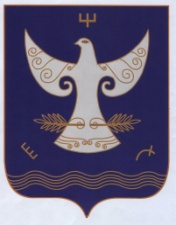 РЕСПУБЛИКА БАШКОРТОСТАНАДМИНСТРАЦИЯСЕЛЬСКОГО ПОСЕЛЕНИЯСАНЗЯПОВСКИЙ СЕЛЬСОВЕТМУНИЦИПАЛЬНОГО РАЙОНАКУГАРЧИНСКИЙ РАЙОН                      4533443, Урге Санъяп  ауылы,                              Үҙәк урамы, 47РЕСПУБЛИКА БАШКОРТОСТАНАДМИНСТРАЦИЯСЕЛЬСКОГО ПОСЕЛЕНИЯСАНЗЯПОВСКИЙ СЕЛЬСОВЕТМУНИЦИПАЛЬНОГО РАЙОНАКУГАРЧИНСКИЙ РАЙОН                      4533443, Урге Санъяп  ауылы,                              Үҙәк урамы, 47               453343,  с.Верхнесанзяпово                              ул.Центральная, 47